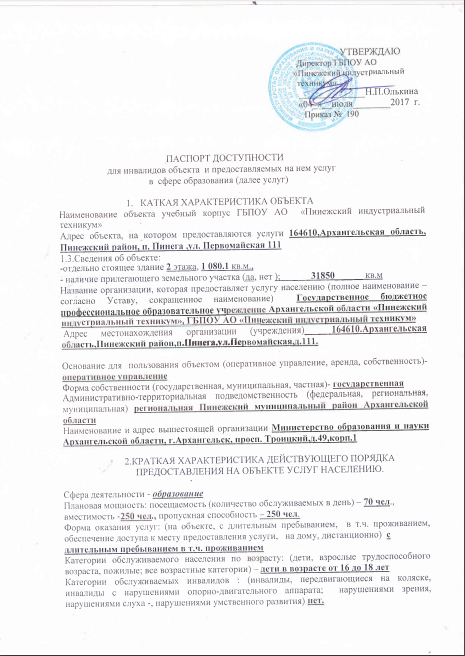 3. ОЦЕНКА СОСТОЯНИЯ И ИМЕЮЩИХСЯ НЕДОСТАТКОВ В ОБЕСПЕЧЕНИИ УСЛОВИЙ ДОСТУПНОСТИ ДЛЯ ИНВАЛИДОЛВ ОБЪЕКТА4. ОЦЕНКА СОСТОЯНИЯ И ИМЕЮЩИХСЯ НЕДОСТАТКОВ В ОБЕСПЕЧЕНИИ УСЛОВИЙ ДОСТУПНОСТИ ДЛЯ ИНВАЛИДОВ ПРЕДОСТАВЛЯЕМЫХ УСЛУГ5. ПРЕДЛАГАЕМЫЕ УПРАВЛЕНЧЕСКИЕ РЕШЕНИЯ ПО СРОКАМ И ОБЪЕМАМ РАБОТ, НЕОБХОДИМЫМ ДЛЯ ПРОВЕДЕНИЯ ОБЪЕКТА И ПОРЯДКА ПРЕДОСТАВЛЕНИЯ НА НЁМ УСЛУГ В СООТВЕТСТВИЕ С ТРЕБОВАНИЯМИ ЗАКОНОДАТЕЛЬСТВА РОССИЙСКОЙ ФЕДЕРАЦИИ ОБ ОБЕСПЕЧЕНИИ УСЛОВИЙ ИХ ДОСТУПНОСТИ ДЛЯ ИНВАЛИДОВ№ П/ПОсновные показатели доступности для инвалидов объектаОценка состояния и имеющихся недостатков в обеспечении условий доступности для инвалидов объекта1231Выделение стоянки автотранспортных средств для инвалидовНе имеется2Сменные кресла-коляскиНе имеется3Адаптированные лифтыНе имеется4ПоручниНе имеется5Подъемные платформы(аппарели)Не имеется6ПандусыНе имеется7Раздвижные двериНе имеется8Доступные входные группыНе имеется9Доступные санитарно-гигиенические помещенияНе имеется10Достаточная ширина дверных проемов в стенах, лестничных маршей, площадок.Не имеется11Надлежащее размещение оборудования и носителей информации, необходимых для обеспечения беспрепятственного доступа к объектам (местам предоставления услуг) инвалидов, имеющих стойкие расстройства функций зрения, слуха и передвиженияНе имеется12Дублирование необходимой  для инвалидов, имеющих стойкие расстройства функции зрения, зрительной информации – звуковой информацией, а также надписей, знаков и иной текстовой и графической информации знаками, выполненными рельефно-точечным шрифтом Брайля и на контрастном фонеНе имеется13Дублирование необходимой  для инвалидов по слуху зрительной звуковой информации зрительной информациейНе имеется№ п/пОсновные показатели доступности для инвалидов предоставляемых услугОценка состояния и имеющихся недостатков в обеспечении условий доступности для инвалидов объекта1231Наличие при входе в объект вывески с названием организации, графиком работы организации, планом здания, выполненных рельефно-точечным шрифтом Брайля и на контрастном фонеНе имеется2Обеспечение инвалидам помощи, необходимой для получения для них в доступной форме информации о правилах предоставления услуги, в том числе об оформлении необходимых для получения услуг документов, о совершении ими других необходимых для получения услуги действийИмеется3Проведение инструктирования или обучения сотрудников, предоставляющих услуги населению,для работы с инвалидами, по вопросам, связанным  с обеспечением доступности для них объектов и услуг Имеется4Наличие работников организаций, на которых административно-распорядительным актом возложено оказание инвалидам помощи при предоставлении услугНе имеется5Предоставление услуги с сопровождением инвалида по территории объекта работником организацииНе имеется6Предоставление инвалидам по слуху при необходимости услуги с использованием русского жестового языка , включая обеспечение допуска на объект сурдопереводчика, тифлопереводчикаНе имеется7Соответствие транспортных средств, используемых для предоставления услуг населению, требованиям их доступности для инвалидовНе имеется8Обеспечение допуска на объект, в котором предоставляются услуги, собаки-проводника при наличии документа , подтверждающего её специальное обучение, выданного по форме и в порядке, утвержденном приказом Министерства труда и социальной защиты РФНе имеется9Наличие в одном из помещений, предназначенных для проведения массовых мероприятий, индукционных петель и звукоусиливающей аппаратурыНе имеется10Адаптация официального сайта органа и организации, предоставляющих услуги в сфере образования, ля лиц с нарушениями зрения (слабовидящих)Имеется11Обеспечение услуг тьютораНе имеется№ П/ППредлагаемые управленческие решения по объемам работ, необходимым для приведения объекта в соответствие с требованиями законодательства РФ об обеспечении условий их доступности для инвалидовСроки1Выделение стоянки автотранспортных средств  для инвалидовПри выделении финансирования до 2030г.2Обустройство крыльца пандусом, перила, двериПри выделении финансирования до 2030г.3Обустройство санитарно-гигиенического помещенияПри выделении финансирования до 2030г.4Размещение оборудования и носителей информации, необходимых для обеспечения беспрепятственного доступа к объектам (местам предоставления услуг) инвалидов, имеющих стойкие расстройства функции зрения, слуха и передвиженияПри выделении финансирования до 2030г.5Оборудование комнаты для проживания инвалидовПри выделении финансирования до 2030г.6Дублирование необходимой информации зрительной информациейПри выделении финансирования до 2030г.7Расширение дверных проемовДекабрь 2019г.8Выравнивание перепадов высоты на пути следования внутри здания, на путях эвакуации и на прилегающей территории Декабрь 2019г.9Монтаж беспроводного сигнала (звонка) у входа специально оборудованного для инвалидовДекабрь 2030г.10Приобретение и установка раскладного пандусаПо мере финансирования11Устройство навеса с водоотводом у входа специально оборудованного для инвалидовДекабрь 2025г.№ п/пПредлагаемые управленческие решения по объемам работ, необходимым для приведения порядка услуг в соответствие с требованиями законодательства РФ об обеспечении условий их доступности для инвалидовСроки1231Обеспечить наличие при входе в объект вывески с названием организации, графиком работы организации, планом здания, выполненных рельефно-точечным шрифтом Брайля и на контрастном фонеДекабрь 2020г. 2Оборудование в одном из помещений, предназначенных для проведения массовых мероприятий, индукционных петель и звукоусиливающей аппаратурыПри выделении финансирования до 2020г.